UCHWAŁA NR LVI/402/2022RADY GMINY KŁOCZEWz dnia 21 grudnia 2022 r.w sprawie uchwalenia Gminnego Programu Profilaktyki i Rozwiązywania Problemów Alkoholowych, Behawioralnych oraz Przeciwdziałania Narkomanii na rok 2023Na podstawie art. 18 ust. 2 pkt. 15 ustawy z dnia 8 marca 1990 roku o samorządzie gminnym ( Dz. U. z 2022 r. poz. 559, 583, 1005, 1079 i 1561), art. 41 ust. 1-2    i art. 182 ustawy z dnia 26 października 1982 roku o wychowaniu w trzeźwości i przeciwdziałaniu alkoholizmowi ( Dz. U. z 2021 r. poz. 1119 z późń. zm.) oraz art. 10 ustawy z dnia                                   29 lipca 2005 r. o przeciwdziałaniu narkomanii (Dz. U. z 2020 r. poz. 2050 z późń. zm.), 
Rada Gminy Kłoczew  uchwala, co następuje:§ 1.Przyjmuje się Gminny Program Profilaktyki i Rozwiązywania Problemów Alkoholowych, Behawioralnych oraz Przeciwdziałania Narkomanii na rok 2023 w brzmieniu załącznika do niniejszej uchwały.§ 2.Wykonanie uchwały powierza się Wójtowi Gminy Kłoczew.§ 3.Uchwała wchodzi w życie z dniem podjęcia.                                                                                              Przewodniczący Rady Gminy                                                                                                         Marek CąkałaUzasadnienieZgodnie z art. 41 ust. 1 ustawy z dnia 26 października 1982 roku o wychowaniu 
w trzeźwości i przeciwdziałaniu alkoholizmowi (t.j. Dz. U. z 2021 r. poz. 1119 z późń. zm.) 
do zadań własnych gminy należy prowadzenie działań związanych z profilaktyką                                                      i rozwiązywaniem problemów alkoholowych. W myśl ww. ustawy realizacja działań związanych z profilaktyką i rozwiązywaniem problemów alkoholowych oraz integracji społecznej osób uzależnionych od alkoholu prowadzona jest w oparciu o gminny program profilaktyki i rozwiązywania problemów alkoholowych, uchwalany corocznie przez Radę Gminy. Program ten uwzględnia również zadania własne gminy w zakresie profilaktyki i terapii narkomanii zapisane w ustawie z dnia 29 lipca 2005 r. o przeciwdziałaniu narkomanii 
(t.j. Dz. U. z 2020 r. poz. 2050 z późń. zm.).  Art. 41 ust. 2  ustawy z dnia 26 października 1982 roku o wychowaniu 
w trzeźwości i przeciwdziałaniu alkoholizmowi stanowi, że realizacja zadań, o których mowa w ust. 1, jest prowadzona w postaci uchwalonego przez radę gminy gminnego programu profilaktyki i rozwiązywania problemów alkoholowych oraz przeciwdziałania narkomanii, który stanowi część strategii rozwiązywania problemów społecznych i który uwzględnia cele operacyjne dotyczące profilaktyki i rozwiązywania problemów alkoholowych oraz przeciwdziałania narkomanii, określone w Narodowym Programie Zdrowia. Elementem gminnego programu mogą być również zadania związane z przeciwdziałaniem uzależnieniom behawioralnym (…).Gminny Program Profilaktyki i Rozwiązywania Problemów Alkoholowych, Behawioralnych oraz Przeciwdziałania Narkomanii w Gminie Kłoczew na rok 2023 został opracowany przez Gminną Komisję Rozwiazywania Problemów Alkoholowych oraz w oparciu o wiedzę i praktyki pracowników samorządowych zgodnie z ww. obligatoryjnymi zadaniami oraz potrzebami występującymi na terenie gminy Kłoczew. Program jest kontynuacją zadań realizowanych w latach poprzednich. Określa lokalne propozycje działań w zakresie zadań własnych, obejmujących profilaktykę oraz minimalizację szkód społecznych, wynikających 
z nadużywaniem szkodliwych używek oraz związanych ze zjawiskiem przemocy. Program jest adresowany do całej społeczności mieszkańców gminy Kłoczew 
ze szczególnym uwzględnieniem osób uzależnionych od alkoholu i substancji psychoaktywnych, osób współuzależnionych, do osób z grup ryzyka, do dzieci i młodzieży, osób dotkniętych uzależnieniami behawioralnymi a także osób zajmujących się problemami różnych uzależnień zawodowo. Zgodnie z art. 182 ust. 1 ustawy o wychowaniu w trzeźwości i przeciwdziałaniu alkoholizmowi dochody z opłat za korzystanie z zezwoleń na sprzedaż napojów alkoholowych mogą być wykorzystywane na realizację gminnych programów profilaktyki i rozwiązywania problemów alkoholowych oraz przeciwdziałania narkomanii i nie mogą być przeznaczone na inne cele. Uchwała rodzi skutki finansowe z działu 851 rozdział 85153 i 85154. Dochody 
i wydatki określa plan finansowy opracowany na dany rok prognozowany na podstawie środków uzyskanych z opłat za wydawane zezwolenia na sprzedaż napojów alkoholowych. W świetle powyższego podjęcie uchwały w sprawie uchwalenia Gminnego Programu Profilaktyki i Rozwiązywania Problemów Alkoholowych, Behawioralnych oraz Przeciwdziałania Narkomanii  na rok 2023 jest zasadne.Załącznik do uchwały Nr LVI/402/2023 Rady Gminy Kłoczew z dnia 21 grudnia 2022 r.GMINNY PROGRAM PROFILAKTYKI 
I ROZWIĄZYWANIA PROBLEMÓW ALKOHOLOWYCH, BEHAWIORALNYCH ORAZ PRZECIWDZIAŁANIA NARKOMANII NA ROK 2023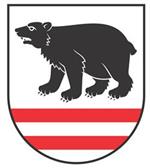 Kłoczew, 2022 r.	Gminny Program Profilaktyki i Rozwiązywania Problemów Alkoholowych, Behawioralnych  oraz Przeciwdziałania Narkomanii na rok 2023, zwany dalej Programem określa gminną strategię w zakresie profilaktyki, ale także minimalizowania szkód wynikających z nadużywania alkoholu, uzależnień behawioralnych i narkotyków. Program stanowi kontynuację działań realizowanych przez gminę we wcześniejszych latach zgodnie rekomendacjami określonymi w Diagnozie Lokalnych Zagrożeń Społecznych. Podstawą niniejszego dokumentu są zadania własne gminy, wynikające z ustawy z dnia                                             26 października 1982 r. o wychowaniu w trzeźwości i przeciwdziałaniu alkoholizmowi oraz ustawy z dnia 29 lipca 2005 r. o przeciwdziałaniu narkomanii. Dokument zawiera propozycje planu działań zgodnych zarówno z kierunkami zawartymi w tych ustawach, jak                                              i z rekomendacjami Krajowego Centrum Przeciwdziałania Uzależnień. 	 Realizację zadań z zakresu zdrowia nakłada na samorządy gmin art. 7 ustawy z dnia    8 marca 1990 r. o samorządzie gminnym (Dz. U. z 2022 r. poz. 559, 583, 1005, 1079, 1561), natomiast zadania własne w wyżej wymienionym temacie wynikają bezpośrednio z art. 41                   ust. 1 i 2 ustawy z dnia 26 października 1982 r., o wychowaniu w trzeźwości i przeciwdziałaniu alkoholizmowi (Dz. U. z 2022 r. poz. 24, 218, 1700) oraz art. 10 ust. 1 ustawy z dnia                                   29 lipca 2005 r., o przeciwdziałaniu narkomanii (Dz. U. z 2022 r. poz. 763, 764, 1700, 1812, 1855).  Gminny Program Profilaktyki i Rozwiązywania Problemów Alkoholowych, Behawioralnych oraz Przeciwdziałania Narkomanii na rok 2023 określa lokalną, gminną strategię w zakresie:  1) profilaktyki zachowań ryzykownych wśród dzieci i młodzieży szkolnej oraz minimalizacji szkód zdrowotnych i społecznych wynikających z używania alkoholu, papierosów, narkotyków, dopalaczy oraz innych substancji uzależniających, w tym uzależnień behawioralnych; 2) praktycznej realizacji zadań własnych gminy i priorytetów, które wynikają z ustawy                              o wychowaniu w trzeźwości i przeciwdziałaniu alkoholizmowi, ustawy o przeciwdziałaniu narkomanii, ustawy o przeciwdziałaniu przemocy w rodzinie, a także ustawy o ochronie zdrowia przed następstwami używania tytoniu i wyrobów tytoniowych. Gminny Program Profilaktyki i Rozwiązywania Problemów Alkoholowych, Behawioralnych oraz Przeciwdziałania Narkomanii na rok 2023 koresponduje ze strategią rozwiązywania problemów społecznych w gminie. Polityka gminy ukierunkowana jest na tworzenie zintegrowanego systemu profilaktyki społecznej. Obecność zagrożenia alkoholizmem i narkomanią, a także innymi, destrukcyjnymi zachowaniami ryzykownymi,                    w szczególności dla młodzieży szkolnej, stwarza potrzebę wdrożenia systemu profilaktyki                      i rozwiązań wyżej wymienionych problemów, poprzez m.in.: podejmowanie oraz późniejsze wspieranie systematycznych działań profilaktycznych wśród dzieci i młodzieży szkolnej, takich jak: informacja, edukacja, promocja zdrowego stylu życia; wspieranie i zabezpieczenie specjalistycznej pomocy osobom zagrożonym uzależnieniem, a także osobom uzależnionym i ich rodzinom, ochronę przed przemocą domową, a w szczególności zapewnienie profesjonalnych form pomocy dzieciom                          z rodzin dotkniętych problemem alkoholowym; wspieranie działań terapeutycznych, rehabilitacyjnych i reintegracyjnych realizowanych na rzecz osób uzależnionych i współuzależnionych; ograniczenie dostępu do środków psychoaktywnych; wspieranie sektora pozarządowego i wolontariatu, aktywnych instytucji, szkół                                 i środowisk lokalnych, a także współprace z nimi w przedmiotowym obszarze. 	Program może być modyfikowany w przypadku uzasadnionych potrzeb związanych 
z zapobieganiem i rozwiązywaniem problemów alkoholowych, behawioralnych i narkomanii, stosownymi uchwałami Rady Gminy Kłoczew.	Adresatami Programu są mieszkańcy Gminy. Działania podejmowane przez Gminę                  na rzecz ograniczenia szkód powodowanych przez alkohol są skierowane do wszystkich mieszkańców - również tych niepijących. Będą wśród nich między innymi osoby dorosłe, młodzież, dzieci, kierowcy, kobiety w ciąży, sprzedawcy alkoholu, nauczyciele. 	Polityka wobec problemów alkoholowych dotyczy całej populacji, a nie tylko stosunkowo wąskiej, w porównaniu z całą Gminą, grupy osób uzależnionych. Zgodnie 
z nowoczesnym podejściem do problematyki alkoholowej nie przypisuje się szkód wyrządzanych przez alkohol wyłącznie alkoholikom i osobom pijącym alkohol, lecz całej populacji, ponieważ na szkody związane z alkoholem jest narażony każdy. Do grupy podwyższonego ryzyka będą należały np. osoby uzależnione, dzieci wychowujące się 
w rodzinach osób uzależnionych, osoby doświadczające przemocy, kobiety w ciąży sięgające po alkohol czy osoby pijące w sposób ryzykowny.	Celem zaproponowanej w Programie lokalnej polityki alkoholowej są działania                          na rzecz ograniczenia i zapobiegania szkodom spowodowanym przez alkohol, narkotyki i inne substancje psychoaktywne oraz uzależnienia behawioralne. PROBLEMY ZWIĄZANE Z UZALEŻNIENIAMI NA TERENIE GMINY NA PODSTAWIE DIAGNOZY PROBLEMÓW SPOŁECZNYCH ORAZ INNYCH BADAŃ 	Diagnoza sytuacji problemów alkoholowych występujących w Gminie powstała 
w 2019 r. w oparciu o materiały, dane statystyczne pozyskane od realizatorów Programu, instytucji działających w zakresie rozwiazywania problemów alkoholowych 
i przeciwdziałania narkomanii. Wykorzystano również dane z diagnozy zagrożeń społecznych, w tym związanych z używaniem alkoholu i środków psychoaktywnych na terenie Gminy. Wśród uczniów szkół i dorosłych respondentów przeprowadzono w 2019 r. badanie ankietowe, którego celem było przedstawienie aktualnych problemów alkoholowych, narkotykowych oraz przemocy domowej dotykających mieszkańców Gminy. 	Z badań wynika, że jednym z najpoważniejszych problemów społecznych na terenie Gminy jest alkoholizm, w tym także spożywanie alkoholu przez dzieci i młodzież. Zdaniem wielu dorosłych mieszkańców alkohol jest łatwo dostępny dla osób nieletnich, a także osób nietrzeźwych. Osoby nieletnie zdobywają alkohol prosząc o zakup obcych ludzi lub starszych kolegów. Dzieci i młodzież szkolna, a także osoby dorosłe mają błędne wyobrażenia na temat alkoholu. Kolejnym ważnym problemem społecznym jest uzależnienie nikotynowe wśród dzieci i młodzieży, a papierosy są dla nich łatwo dostępne. Zażywanie środków psychoaktywnych nie jest powszechnym problemem na terenie Gminy, ale być może społeczna wiedza na temat skali zjawiska nie jest wystarczająca. Uczniowie czerpią informacje na temat substancji psychoaktywnych głównie z telewizji i Internetu, a w dalszej kolejności        ze szkoły. Bardzo wielu mieszkańców było świadkami przemocy, a niepokojąco duża część doświadcza jej również osobiście. Przemoc bywa stosowana w miejscach publicznych, takich jak szkoła czy praca. Poważnym problemem jest przemoc w rodzinie. Po analizie raportów z ostatnio realizowanych, ogólnopolskich badań, wynika, że: najczęściej używaną substancją psychoaktywną przez polską młodzież jest alkohol,                          a najpopularniejszym napojem alkoholowym jest piwo; znaczna grupa nastolatków po raz pierwszy sięgnęła po alkohol w wieku od 11 do 13 lat, przy czym w najmłodszej grupie 11-latków było to 25% chłopców oraz 14% dziewcząt; tylko od 5 do 8 % 17–latków nie próbowało alkoholu; \4) częste picie alkoholu, w tym głównie piwa, deklarowało ok. 50% młodzieży w przedziale wiekowym 15-16 lat i aż ponad 80 % 17-18 latków; 12% nastolatków w wieku 15-16 lat i ok. 20% 17-18 latków deklarowało częste upijanie się; nikotyna, jest drugą po alkoholu, substancją psychoaktywną, po którą sięga młodzież szkolna; ponad połowa 15-16 latków przyznała, że przynajmniej raz w życiu wypaliło papierosa; pierwsze sięgnięcie po papierosa rozpoczyna się stosunkowo wcześnie, ponieważ przed skończeniem 13 roku życia; ok. 10% 15- latków deklaruje codzienne palenie nikotyny, a regularne (co najmniej raz w tygodniu lub częstsze) ok. 15%; trzecim, pod względem częstotliwości używania przez młodzież, rodzajem substancji psychoaktywnych są przetwory konopi – haszysz lub marihuana. Szacuje się, że ok. 25% młodzieży w wieku 15-16 lat i ok. 43% młodzieży w wieku 17-18 lat próbowało przynajmniej raz w życiu tych substancji, a około 10-15% używa tych narkotyków stosunkowo często (przynajmniej raz w miesiącu); młodzież sięga również po leki psychotropowe, np. uspakajające lub nasenne,                             bez zalecenia lekarza. Dotyczy to ok. 17 % młodzieży w wieku 15-16 lat i ok. 18%                  17-18 latków, przy czym zauważamy, że wskaźniki zażywania tych leków są prawie dwukrotnie wyższe wśród dziewcząt; coraz większym problemem jest używanie, przez młodzież szkolną, ogólnodostępnych środków przeciwbólowych w celu odurzania się, takie zachowania deklarowało ok. 7% 15-16 latków; ok. 10-12% osób w wieku 17-18 lat przyznało, że co najmniej raz w życiu sięgnęło po dopalacze, a ok. 3-4% młodzieży, w tym wieku zadeklarowało częste używanie dopalaczy (Dopalacze, zwane dalej NSP, są szczególne niebezpieczne dla zdrowia                         i życia użytkowników, mimo, że zdaniem specjalistów nie ma racjonalnych powodów, aby traktować je jako wyjątkowe zagrożenie dla młodzieży szkolnej.); w 2019 roku osoby grające w czasie ostatnich 12 miesięcy na pieniądze stanowili 37,1% populacji osób w wieku powyżej 15 roku życia; 75% Polaków w wieku powyżej 15 roku życia deklaruje korzystanie z Internetu,                             a uzależnieniem od niego jest 1,4% populacji; młodzież szkolna nawet ponad 6 h dziennie może spędzać czas w mediach społecznościowych (np. Twitter, Facebook czy Skype) oraz grania w gry                                        na urządzeniach elektronicznych: komputer, smartfon, konsola, gry wideo; co trzeci nastolatek (33,6%) ma objawy problemowego użytkowania Internetu, a trzech na stu – osiąga bardzo wysokie wskaźniki problemów (3,2%); symptomy kompulsywnego kupowania w 2019 roku wykazywało 3,7% populacji Polaków w wieku powyżej 15 roku życia; w 2019 roku prawie jedna dziesiąta Polaków powyżej 15 roku życia (9,1%) miała problem z uzależnieniem od pracy.	Alkohol jako produkt jest legalnym towarem rynkowym, ale ponieważ powoduje określone szkody społeczne, ekonomiczne i zdrowotne ustawodawca  przez  stosowne  regulacje  prawne  stara  się ograniczyć rozmiary tych szkód oraz przeciwdziałać ich powstawaniu. Polityka alkoholowa wpływa na rozwiązywanie problemów związanych 
z alkoholem za pomocą regulacji o charakterze reglamentacyjnym. Spożywanie alkoholu jest sprawą indywidualną każdego dorosłego konsumenta, ale kiedy jego picie powoduje negatywne konsekwencje dla otoczenia - wkracza prawo. Uzależnienie od alkoholu i innych substancji psychoaktywnych, tzw. politoksycznych, jest problemem społecznym, a także źródłem wielu zaburzeń psychicznych, które wymagają leczenia objawowego i jednocześnie odwykowego. Osoby nadmiernie pijące często nie zdają sobie sprawy z potencjalnych zagrożeń i ryzyka nadużywania alkoholu. Zazwyczaj podczas wizyty lekarskiej nie szukają porady w sprawie picia, tylko pomocy w usunięciu dolegliwości zdrowotnych, których część może mieć związek z używaniem alkoholu. Chcą się ich pozbyć, by móc bez szwanku kontynuować spożywanie alkoholu dlatego koniecznie jest wzmocnienie roli lekarza rodzinnego. 	Na terenie Gminy w 2022 roku funkcjonowało 20 sklepów spożywczo-przemysłowych, w tym 1 na stacji paliw oraz 3 punkty gastronomiczne w których sprzedawany był alkohol oraz 1 punkt sprzedaży detalicznej, w którym sprzedawane jest wino własnej produkcji z miejscowej winnicy.CEL PROGRAMU Istotą Programu jest przeciwdziałanie uzależnieniom, w których mechanizm powstawania zaburzenia lub choroby jest podobny niezależnie od substancji, która wywołuje uzależnienie. Charakter działań podejmowanych w zakresie profilaktyki jest wspólny dla każdego rodzaju uzależnień.  Nadrzędnym celem Programu jest ograniczenie zdrowotnych                        i społecznych skutków nadużywania alkoholu, zagrożeń behawioralnych oraz innych środków psychoaktywnych poprzez: kształtowanie właściwych postaw wobec picia alkoholu, zagrożeń behawioralnych, używania narkotyków oraz podejmowania innych zachowań ryzykownych, nie tylko przez dzieci i młodzież, ale także dorosłych mieszkańców gminy; zwiększanie świadomości społecznej w zakresie problematyki związanej z używaniem substancji psychoaktywnych; wspieranie działań edukacyjnych w zakresie szkodliwości spożywania alkoholu, zagrożeń behawioralnych i zażywania innych środków psychoaktywnych, promowanie abstynencji i postaw trzeźwościowych; ograniczanie popytu i podaży środków psychoaktywnych; redukcję szkód zdrowotnych i społecznych związanych z używaniem środków psychoaktywnych oraz przeciwdziałanie innym uzależnieniom; przeciwdziałaniu przemocy w rodzinie. Osiągnięciu celu służyć będzie realizacja zadań wyszczególnionych w Rozdziale III. Realizator, partnerzy programuRealizatorem Programu jest Gmina Kłoczew.Partnerami w realizacji Programu są:Gminna Komisja Rozwiązywania Problemów Alkoholowych i Przeciwdziałania Narkomanii w Kłoczewie.Urząd Gminy Kłoczew.Zespół Interdyscyplinarny.Gminny Ośrodek Pomocy Społecznej.Centrum Usług Wspólnych.Szkoły Podstawowe z terenu Gminy Kłoczew.Gminny Ośrodek Kultury.Komenda Powiatowa Policji w Rykach.Sąd Rejonowy w Rykach.Służba zdrowia.Krajowe Centrum Przeciwdziałania Uzależnieniom.ZADANIA I SPOSOBY ICH REALIZACJIDo osiągnięcia celu Programu przewiduje się realizacje zadań wynikających z art. 41 ust. 2 ustawy z dnia 26 października 1982 r., o wychowaniu w trzeźwości i przeciwdziałaniu alkoholizmowi oraz podejmowaniu działań wynikających z analizy strategii rozwiązywania problemów społecznych  w gminie. Zadania ujęte w Gminnym Programie Profilaktyki i Rozwiązywania Problemów Alkoholowych, Behawioralnych oraz Przeciwdziałania Narkomanii na rok 2023: Zwiększenie dostępności pomocy terapeutycznej i rehabilitacyjnej dla osób zagrożonych uzależnieniem, uzależnionych, współuzależnionych od alkoholu                                 i narkotyków oraz dotkniętych przemocą w rodzinie.Celem zadania jest zapewnienie osobom uzależnionym od alkoholu, narkotyków i innych substancji psychoaktywnych pijącym w sposób szkodliwy czy ryzykowny oraz osobom dotkniętym przemocą w rodzinie odpowiedniej pomocy terapeutycznej i rehabilitacyjnej, która pozwoli im na utrzymanie abstynencji, poprawę zdrowia psychicznego i fizycznego, nabycie umiejętności potrzebnych do rozwiązania problemów emocjonalnych i rozwój osobisty. Realizacja zadania odbywać się będzie w szczególności poprzez:współpracę z instytucjami wspomagającymi proces zdrowienia osób uzależnionych, dofinansowanie działalności,zwiększenie dostępności niezbędnych oddziaływań terapeutycznych poprzez zatrudnienie terapeuty i działalność Punktu Konsultacyjno-Informacyjnego,zakup i dystrybucja materiałów informacyjno-edukacyjnych dla klientów Punktu Konsultacyjno-Informacyjnego, z wykorzystaniem również przez szkoły, policję,współdziałanie i wspomaganie działalności organizacji i instytucji zajmujących się rozwiązywaniem problemów alkoholowych,podejmowanie czynności zmierzających do orzeczenia o zastosowaniu wobec osób podejrzewanych o uzależnienie od alkoholu, powodujących rozkład pożycia rodzinnego, demoralizację nieletnich oraz systematycznie zakłócających spokój i porządek publiczny, obowiązku poddania się leczeniu odwykowemu:kierowanie na badania psychologiczne i psychiatryczne pozwalające ustalić istnienie uzależnienia od alkoholu i wskazać metodę leczenia,kierowanie do sądu wniosków o zobowiązanie do podjęcia leczenia.Udzielanie rodzinom, w których występują problemy alkoholowe lub problemy narkotykowe pomocy psychospołecznej i prawnej, a w szczególności ochrony przed przemocą w rodzinie. Celem zadania jest zapewnienie kompleksowej pomocy specjalistycznej rodzinom, 
w których występują problemy związane z alkoholem, narkomanią czy przemocą, w formie poradnictwa, edukacji, pomocy specjalistycznej. Realizacja zadania odbywać się będzie 
w szczególności poprzez: współpracę z Gminnym Ośrodkiem Pomocy Społecznej, Policją, Zespołem Interdyscyplinarnym, służbą zdrowia, jednostkami oświatowymi, pedagogami szkolnymi w zakresie przeciwdziałania alkoholizmowi, narkomanii i przemocy w rodzinie,działalność Punktu Konsultacyjno – Informacyjnego, udzielającego pomocy 
i informacji osobom uzależnionym, członkom ich rodzin oraz ofiarom przemocy,włączanie się w ogólnopolskie akcje promujące życie rodzinne bez przemocy,dofinansowanie działań profilaktycznych, kolonii, obozów, wycieczek oraz innych form wypoczynku dla dzieci i rodzin z problemem alkoholowym oraz rodzin dotkniętych problemem przemocy,działania profilaktyczne związane z problematyką agresji w szkole,wzmacnianie procedury Niebieskiej Karty i działania motywujące osoby uzależnione oraz współuzależnione do podjęcia leczenia.Prowadzenie profilaktycznej działalności informacyjnej i edukacyjnej oraz działalności szkoleniowej w zakresie rozwiązywania problemów alkoholowych                              i przeciwdziałania narkomanii oraz uzależnieniom behawioralnym, w szczególności dla dzieci  i młodzieży, w tym prowadzenie pozalekcyjnych zajęć sportowych, a także działań na rzecz dożywiania dzieci uczestniczących w pozalekcyjnych programach opiekuńczo-wychowawczych i socjoterapeutycznych. Celem zadania jest edukowanie, uświadamianie, kształtowanie prawidłowych postaw 
i zdolności do dokonywania wyborów wśród całej społeczności w zakresie rozwiązywania problemów alkoholowych i przeciwdziałania narkomanii oraz asertywności zachowawczej. W ramach zadań realizowane będą kampanie edukacyjno-informacyjne mające na celu promocję zdrowego stylu życia, wolnego od uzależnień. Realizacja zadania odbywać się będzie w szczególności poprzez: propagowanie pozytywnych wzorców zachowań poprzez wspieranie imprez bezalkoholowych i akcji  profilaktycznych,dofinansowanie realizacji programów profilaktycznych w placówkach oświatowych,tworzenie warunków do powstawania alternatywnych miejsc spędzania czasu wolnego,prowadzenie profilaktycznej działalności informacyjnej, edukacyjnej i szkoleniowej                          w zakresie rozwiązywania problemów alkoholowych, przeciwdziałania narkomanii oraz uzależnieniom behawioralnym, w szczególności dla dzieci i młodzieży – w tym prowadzenie pozalekcyjnych zajęć sportowych,prowadzenie profilaktycznej działalności informacyjno-edukacyjnej i szkoleniowej wśród dorosłych, organizowanie lokalnych kampanii, w tym podczas imprez plenerowych, udział w aktualnych ogólnopolskich kampaniach np. „Zachowaj Trzeźwy Umysł”, „Postaw na rodzinę”, „Stop pijanym kierowcom”, Biała wstążka", konkursów w zakresie przeciwdziałania uzależnieniom oraz stosowaniu przemocy,dofinansowanie prowadzenia pozalekcyjnych zajęć rozwijających zainteresowania 
(np. muzycznych, teatralnych, sportowych) z obowiązkowym programem profilaktycznym świadomie ukierunkowanym na profilaktykę oraz włączenie dzieci i młodzieży z grup ryzyka do pozytywnej grupy rówieśniczej,promowanie aktywności fizycznej jako alternatywy do uzależnień od Internetu, smartfonów czy komputerów,organizacja kampanii, konkursów i imprez profilaktycznych (finansowanie zakupu materiałów edukacyjnych i sprzętu, produktów niezbędnych do realizacji programów profilaktycznych i terapeutycznych, również imprez profilaktycznych dla mieszkańców),podejmowanie działań edukacyjnych i kontrolnych skierowanych do sprzedawców napojów alkoholowych mających na celu ograniczenie dostępności napojów alkoholowych i przestrzeganie zakazu sprzedaży alkoholu osobom poniżej 18 roku życia 
z uwzględnieniem nie tylko aspektów prawnych, lecz również obszaru osobistych motywacji (np. postawy rodzicielskie, mity na temat alkoholu) oraz nabycie umiejętności praktycznych np. asertywne odmawianie sprzedaży, współpracę z mediami w zakresie propagowania wiedzy dotyczącej profilaktyki uzależnień oraz przeciwdziałania przemocy w rodzinie. Wspomaganie działalności instytucji, stowarzyszeń i osób fizycznych, służącej rozwiązywaniu problemów alkoholowych, narkomanii i przeciwdziałania przemocy 
w rodzinie. Celem zadania jest rozwijanie i doskonalenie współpracy z instytucjami i organizacjami pozarządowymi zajmującymi się problematyką uzależnień i przeciwdziałania przemocy 
w rodzinie. Realizacja zadania odbywać się będzie w szczególności poprzez: współpracę ze stowarzyszeniami i innymi organizacjami pożytku publicznego realizującymi programy o charakterze profilaktycznym w tym: powierzanie lub zlecanie organizacjom pozarządowym realizacji zadań Gminy określonych w Programie,współpracę z organizacjami pozarządowymi, osobami fizycznymi, instytucjami, Kościołem Katolickim i innymi związkami wyznaniowymi oraz jednostkami organizacyjnymi podległymi organom administracji publicznej lub przez nie nadzorowanymi, w tym instytucjami kultury  w zakresie realizacji zadań wynikających                      z Programu, wspieranie organizacji prowadzących działalność profilaktyczną (organizacja uroczystości rocznicowych, wyjazdy na programy trzeźwościowe, zakup artykułów do przygotowania wigilii i spotkania wielkanocnego, zakup artykułów sanitarnych i biurowych), wspieranie działalności klubów sportowych i szkolnych klubów trzeźwości w zakresie organizacji zajęć sportowo-rekreacyjnych,wspomaganie integracji społecznej i zawodowej osób uzależnionych i ich rodzin,wspieranie działań mających na celu zmniejszanie zjawiska nietrzeźwości na drogach; organizacja i realizacja szkoleń sprzedawców napojów alkoholowych w zakresie sprzedaży napojów alkoholowych,dofinansowanie innych podmiotów, których przedmiot działalności ma za zadanie pracę    z dziećmi i rodzinami z problemem uzależnień,finansowanie bieżącej działalności Gminnej Komisji Rozwiązywania Problemów Alkoholowych (m.in. materiały biurowe, wynagrodzenia, szkolenia).Podejmowanie interwencji w związku z naruszeniem przepisów określonych 
w art. 131 i 15 ustawy o wychowaniu w trzeźwości i przeciwdziałaniu alkoholizmowi oraz występowanie przed sądem w charakterze oskarżyciela publicznego poprzez:1)  przeprowadzanie kontroli przestrzegania przepisów ustawy o wychowaniu                                  w trzeźwości i przeciwdziałaniu alkoholizmowi oraz wzmocnienie mechanizmów kontroli przestrzegania zakazu sprzedaży alkoholu i wyrobów tytoniowych osobom nieletnim,2)    podejmowanie interwencji oraz występowanie przed sądem w charakterze oskarżyciela publicznego w przypadku złamania zakazów promocji i reklamy napojów alkoholowych.Działania mające na celu realizację lokalnej międzysektorowej polityki         przeciwdziałania negatywnym skutkom spożywania alkoholu związane z polityką społeczną, zdrowotną lub inne działania związane z profilaktyką lub rozwiązywaniem problemów będących następstwem spożywania alkoholu. Pomoc społeczna osobom uzależnionym i rodzinom osób uzależnionych dotkniętych ubóstwem i wykluczeniem społecznym i integrowanie ze środowiskiem lokalnym tych osób z wykorzystaniem pracy socjalnej i kontraktu socjalnego.PRZEWIDYWANE EFEKTY REALIZACJI ZADAŃ PRZYJĘTYCH                   W PROGRAMIERezultaty wdrażanych przedsięwzięć powinny być mierzalne i weryfikowalne. W tym celu wyznaczono wskaźniki realizacji zadań:Zmniejszanie liczby osób uzależnionych od alkoholu na terenie Gminy.Zwiększenie świadomości społecznej dotyczącej negatywnych skutków: używania substancji psychoaktywnych, stosowania przemocy, cyberprzemocy, fonoholizmu.Poszerzenie wiedzy mieszkańców Gminy na temat sposobów radzenia sobie z problemami alkoholowymi i uzależnieniami behawioralnymi.Zmniejszanie rozmiarów naruszeń prawa na rynku alkoholowym.Zwiększenie udziału dzieci i młodzieży w nowych formach konstruktywnego spędzania czasu wolnego.Zwiększenie autorytetu wychowawczego rodziców i nauczycieli.DZIAŁANIA GMINNEJ KOMISJI ROZWIĄZYWANIA PROBLEMÓW ALKOHOLOWYCH	Fundamentalne znaczenie w pomocy rodzinom z problemem alkoholowym mają Gminne Komisje Rozwiązywania Problemów Alkoholowych. Są one organem podejmującym czynności zmierzające do orzeczenia o zastosowaniu wobec osoby uzależnionej od alkoholu obowiązku poddania się leczeniu odwykowemu, dlatego do zadań realizowanych przez członków GKRPA należy:1.	Przyjmowanie wniosków o zastosowanie leczenia odwykowego.2.	Prowadzenie rozmów motywujących z osobami uzależnionymi mającymi na celu         dobrowolne poddanie się terapii.3.	Prowadzenie dokumentacji związanej z procedurą przymusowego leczenia odwykowego          i przekazywanie jej do Sądu Rejonowego w Rykach.4.	Opiniowanie wniosków o wydanie zezwolenia na sprzedaż napojów alkoholowych          w sprawie zgodności lokalizacji punktów sprzedaży z obowiązującymi przepisami.Kontrolowanie punktów sprzedaży alkoholu na wniosek Wójta, mieszkańców gminy lub z własnej inicjatywy i sporządzanie na ich podstawie protokołów.6.	Inicjowanie i współuczestnictwo w działaniach o charakterze profilaktycznym.7.	Stała współpraca z instytucjami oraz służbami działającymi na rzecz poprawy stanu          zdrowia oraz sytuacji życiowej osób nadużywających alkoholu oraz członków ich rodzin.ZASADY WYNAGRADZANIA CZŁONKÓW GMINNEJ KOMISJI ROZWIĄZYWANIA PROBLEMÓW ALKOHOLOWYCHUstala się zasady wynagradzania dla Gminnej Komisji Rozwiązywania Problemów Alkoholowych w następujący sposób:1. Za udział w posiedzeniu komisji:Przewodniczący 	-  350,00 zł bruttoSekretarz		-  300,00 zł bruttoCzłonkowie  		-  250,00 zł brutto2. Za udział w kontroli jednego punktu prowadzącego sprzedaż napojów alkoholowych:Przewodniczący zespołu kontrolnego -     120,00 zł brutto Członkowie                                          -     100,00 zł brutto3. Wynagrodzenie wypłaca się według następujących zasad:      1)  niezależnie od czasu trwania posiedzenia,      2)  jeżeli w tym samym dniu uczestniczy się w więcej niż w jednym posiedzeniu –           otrzymuje się jedno wynagrodzenie.4. Wypłata wynagrodzenia następuje zgodnie z listą obecności. 5. Członkom Komisji przysługuje zwrot kosztów podróży na szkolenia i konferencje, 
na posiedzenia sądu w przedmiocie zobowiązania do leczenia odwykowego, kontroli 
w sklepach oraz innych podróży służbowych. W przypadku użycia w podróży służbowej samochodu prywatnego członka komicji przysługuje zwrot kosztów przejazdu według maksymalnych stawek za jeden kilometr przebiegu, określonych w § 2 Rozporządzenia Ministra Infrastruktury z dnia 25 marca 2002 r. w sprawie warunków ustalania oraz dokonywania zwrotu kosztów używania do celów służbowych samochodów osobowych, motocykli i motorowerów niebędących własnością pracodawcy. ZASADY FINANSOWANIA PROGRAMUProgram realizowany będzie przez cały rok kalendarzowy w ramach środków finansowych Gminy. Program finansowany jest, zgodnie z art. 18 ustawy o wychowaniu w trzeźwości                             i przeciwdziałaniu alkoholizmowi, w całości z opłat pochodzących za korzystanie z zezwoleń na sprzedaż napojów alkoholowych oraz dodatkowej opłaty od zezwolenia na hurtową sprzedaż alkoholu (tzw. małpek).  Niewykorzystane środki finansowe pochodzące z ww. opłat, które zostały przeznaczone na realizację niniejszego Programu, mogą być przesunięte odrębną uchwałą Rady Gminy Kłoczew jako środki niewygasające, na zadania planowane do realizacji w roku następnym.  PLAN WYDATKÓW NA REALIZACJĘ ZADAŃ GMINNEGO PROGRAMU PROFILAKTYKI I ROZWIĄZYWANIA PROBLEMÓW ALKOHOLOWYCH I PRZECIWDZIAŁANIA NARKOMANII		Projekt wydatków na zadania Gminnego Programu Profilaktyki i Rozwiązywania Problemów Alkoholowych na 2023 r. Zgodnie z przyjętym budżetem na 2023 rok na Ochronę Zdrowia z przeznaczeniem na rozwiązywanie problemów alkoholowych i narkomanii przeznacza się kwotę w wysokości 
80 000,00 złotych oraz na działania mające na celu realizację lokalnej międzysektorowej polityki przeciwdziałania negatywnym skutkom spożywania alkoholu kwotę 34 000,00 zł uzyskaną z tytułu dodatkowej opłaty ze sprzedaży napojów alkoholowych w opakowaniach jednostkowych o ilości nominalnej napoju nieprzekraczającej 300 ml. W związku z powyższym Gminny Program Profilaktyki i Rozwiązywania Problemów Alkoholowych, Behawioralnych oraz Przeciwdziałania Narkomanii w 2023 r. będzie realizowany przez Urząd Gminy Kłoczew w kwocie 114 000,00 złotych, w tym 
na przeciwdziałanie narkomanii przeznacza się kwotę w wysokości 15 000,00 złotych 
oraz na działania mające na celu realizację lokalnej międzysektorowej polityki przeciwdziałania negatywnym skutkom spożywania alkoholu kwotę w wysokości 34 000,00 zł.EWALUACJA PROGRAMU1. Oceny stopnia realizacji Programu można dokonać poprzez wskaźniki monitoringu: liczby wniosków o zastosowanie leczenia lub objęcia terapią skierowanych do Komisji,liczby wniosków skierowanych przez Komisję do sądu o zastosowanie obowiązku poddania się leczeniu w zakładzie lecznictwa odwykowego, liczbę osób przyjętych przez Punkt Informacyjno – Konsultacyjny, liczby dzieci, młodzieży i dorosłych objętych działaniami profilaktycznymi, edukacyjnymi i informacyjnymi w szkołach,liczby i efektów kontroli punktów obrotu napojami alkoholowymi. Wyciągnięcie wniosków do przygotowania Programu na 2023 rok. Podstawowym źródłem informacji do opracowania ewaluacyjnego podsumowania Programu będą informacje przedstawione przez realizatorów poszczególnych zadań uwzględniające zgodność zrealizowanych zadań z przyjętymi założeniami oraz zgodność wydatkowania środków finansowych na realizację poszczególnych zadań Programu. XI. KONTROLA REALIZACJI PROGRAMU1. Program obejmuje zadania do realizacji od dnia 01.01.2023 r. do dnia 31.12.2023 r.2. Komisja ustala szczegółowy zakres działań wynikających z Programu, wnioskując jednocześnie o przeznaczenie na ten cel środków w budżecie Gminy. 3. Nadzór nad realizacją Programu sprawuje Wójt.Lp.ZadaniePrzewidziana kwotaPrzeciwdziałanie alkoholizmowi         -                        Przeciwdziałanie alkoholizmowi         -                        Przeciwdziałanie alkoholizmowi         -                        1.Zwiększenie dostępności pomocy terapeutycznej                            i rehabilitacyjnej dla osób uzależnionych od alkoholu                   i narkotyków  oraz wobec których stosowano przemoc w rodzinie (badania biegłych, Punkt Konsultacyjno-Informacyjny, Poradnia Uzależnień, materiały edukacyjne, szkolenia itp.)15 000,002.Udzielanie rodzinom, w których występują problemy alkoholowe pomocy psychospołecznej i prawnej,                        a w szczególności ochrony przed przemocą w rodzinie (realizacja programów, terapeuci, kolonie itp.)10 000,003.Prowadzenie profilaktycznej działalności informacyjnej,                    edukacyjnej i szkoleniowej w zakresie rozwiązywania problemów alkoholowych, przeciwdziałania narkomanii oraz uzależnieniom behawioralnym, w szczególności dla dzieci i młodzieży (programy profilaktyczne, ogólnopolskie kampanie, imprezy promujące zdrowy styl życia, zajęcia sportowe  dla dzieci i młodzieży, zakup literatury fachowej, zajęcia sportowe itp..)30 000,004.Wspomaganie działalności instytucji, stowarzyszeń i osób fizycznych, służącej rozwiązywaniu problemów alkoholowych, narkomanii i przeciwdziałania przemocy w rodzinie (kluby sportowe, szkolne kluby trzeźwości, działalność GKRPA itp.)       44 000,00Przeciwdziałanie narkomanii      1Przeciwdziałanie narkomanii – działalność wychowawcza, edukacyjna, informacyjna i zapobiegawcza (dofinansowanie programów i spektakli profilaktycznych, zakup materiałów informacyjnych, ulotek)15 000,00SUMASUMA114 000,00